ADULT TENNIS GROUP COACHING PROGRAMME 
April-July 202211 WEEK COACHING COURSES STARTING Mon 25TH APRIL FINISHING MON 18TH JULY(No coaching on 2nd May & 30 May – 3rd June)
Please note you can join any of the above courses at any time                                                  
£1 late joining fee will be applied per lesson left in the course if joining/booking after 2nd MayPAY & PLAY SESSIONS STARTING 27th APR AND FINISHING SAT 23rd JUL 2022The above courses will cover all the following elements: effective strokes, technical/tactical situations, movement patterns and singles/doubles match play. Some courses have limited places available to ensure that there is always one coach and at least 2 courts for every 8 people that sign up. Please note there are no advanced limitations on the number of participants who can take part in the ‘Pay & Play’ sessions, but there may be a limitation on courts.

Level DefinitionBeginner/Improver: for players new to the game or have fair consistency with their ground strokes, serves and volleys.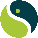 Improver/Intermediate: for players who have more consistent shots, technical/tactical awareness and match play.Intermediate/Advanced: for players who are at club team level or top laddersAPPLICATION DETAILSCHEQUES PAYABLE TO: ESPADA SPORTS                  BANK DETAILS: ESPADA SPORTS  20-48-08   93508226Please send application forms and payments to: Leamington Lawn Tennis & Squash Club Guy's Cliffe Avenue Leamington Spa CV32 6LZLeamington Lawn Tennis and Squash Club aims to:	Provide a safe environment for all people taking part in activities at the clubEnsure that all those leading activities are licensed by the appropriate authoritiesTerms and Conditions		The courses have min/max numbers and players will be contacted if places are unavailable.The club reserves the right to cancel or adjust the length of any group session if the numbers are not sufficientfor it to run. Adult sessions may be cancelled in the case of inclement weather. Additional dates will be scheduled.Payment for each course MUST be made prior to the start of the course. Courses book up quickly so fill in application form, with payment, to guarantee a place.	Pay & play is applied due to one off session or if the student withdraws before the end of the course at the following rate per session: 60mins session=£10, 90mins session=£12. In extenuating circumstances please contact Miguel.ELS vouchers must be paid in full before start attending any of the course£1 late joining/booking fee will be applied per lesson left in the course.
LEVELDAY & TIMEMEMBERNON-MEMBERImprover/Intermediate (mixed)Mon 9.00-10.30am£99.00£121.00Beginners OnlyMon 6.00-7.00pm£71.00£93.00Improvers OnlyMon 7.00-8.00pm£71.00£93.00Intermediate OnlyMon 8.00-9.30pm £99.00£121.00Intermediate/Advanced Singles Tactics  Mon 6:30-8.00pm£99.00£121.00Beginners/ImproversTue 6.00-7.00pm£71.00£93.00Advanced Singles/Doubles TacticsTue 7.00-8.30pm£99.00£121.00Improvers OnlyThu 6.00-7.00pm£71.00£93.00Improvers/Intermediate (Mixed)Thu 7.00-8.30pm£99.00£121.00Intermediate/AdvancedSat 8:30-10.00am £99.00£121.00LEVELDAY & TIMEMEMBERNON-MEMBERBeginner/Improver (mixed)Wed 9.30-10.30am£7.00                £9.00Beginner/Improver (ladies only)Fri 9.30-10.30am£7.00                £9.00Beginners Only (mixed)Fri 5.30-6.30pm       £7.00                £9.00NameDate of BirthMale       Female    Member     Non-member   Course NameCourse DayCourse TimeAddressPostcodeAddressPostcodeMobileMobileEmailEmailEmergency Contact Details 
(Name & Number)Emergency Contact Details 
(Name & Number)Medical ConditionsMedical ConditionsI enclose payment for (£)I enclose payment for (£)SignedPrint Name